Nisan ayı inşaat ve hizmet sektörü güven endeksleri TÜİK tarafından 24 Nisan 2018 tarihinde yayımlandı. İnşaat sektörü güven endeksi2018 yılı Mart ayında 78,9 olan mevsim etkilerinden arındırılmış inşaat sektörü güven endeksi, 2018 yılı Nisan ayında 0,1 puan azalarak 78,8 değerine düşmüştür. Bir önceki yılın aynı dönemine göre ise 85,7 puan olan inşaat sektörü güven endeksi 6,9 puan düşerek yüzde 8,0 oranında azalmıştır.Mevsimlikten arındırılmamış inşaat sektörü güven endeksine bakıldığında ise, 2018 yılı Nisan ayında bir önceki aya göre 1,4 puan artarak 86,4 puana yükselmiştir. 2017 Nisan ayı verilerine göre incelendiğinde ise, yüzde 7,4 oranında azaldığı gözlemlenmektedir.  Şekil 1: İnşaat Sektörü Güven Endeksi (Nisan 2017 – Nisan 2018)Mevsimlikten arındırılmış inşaat sektörü güven endeksini oluşturan alt kalemlere bakıldığında, Mart 2018’de 67,7 puan olan alınan siparişlerin mevcut düzeyinin, Nisan 2018’de 1,5 puan yükseldiği ve 69,2 puan olduğu gözlemlenmektedir (Tablo 1). Gelecek 3 aylık dönem için toplam çalışan sayısı beklentisi ise, Mart 2018’de 90,0 puan iken, Nisan 2018’de yüzde 9,3 oranında artarak 98,4 puan olmuştur. Tablo 1: İnşaat Sektörü Güven Endeksi Bileşenleri (Mart 2018 – Nisan 2018)Hizmet sektörü güven endeksi2018 Nisan ayı mevsimlikten arındırılmış hizmet sektörü güven endeksi incelendiğinde (Şekil 2), 2017 yılı Nisan ayına göre yüzde 2,7 oranında azalış gösterdiği (2,7 puan) ve 97,1 puana düştüğü göze çarpmaktadır. 2018 yılı Mart ayına göre bakıldığında ise yüzde 2,0 oranında azaldığı (2,0 puan) görülmektedir. Mevsimlikten arındırılmamış endeks ise, 2018 yılının Mart ayına göre yüzde 2,4 oranında artarak (2,3 puan) 100,7 olurken, 2017 yılı Nisan ayına göre 2,6 oranında (2,7 puan) azalmıştır.Şekil 2: Hizmet Sektörü Güven Endeksi (Nisan 2017 – Nisan 2018)Mevsim etkilerinden arındırılmış hizmet sektörü güven endeksinin oluştuğu alt kalemler incelendiğinde (Tablo 2), Mart 2018’de 95,1 puan olan iş durumunun, Nisan 2018’de yüzde 1,7 oranında (1,6 puan) azalarak 93,5 puan olduğu görülmektedir. Hizmet sektörünün diğer bir alt kalemi olan hizmetlere olan talep Nisan 2018’de bir önceki aya göre 1,8 puan azalmış ve 93,5 puan olmuştur. Mart 2018’de 106,9 puan olan gelecek 3 aylık dönem için hizmetlere olan talep beklentisi ise, Nisan 2018’de yüzde 2,3 düşmüş ve 104,4 puan olmuştur.Tablo 2: Hizmet sektörü güven endeksi alt bileşenleri (Mart 2018 – Nisan 2018)2018 Nisan SEKTÖREL GÜVEN ENDEKSLERİ24 Nisan 2018                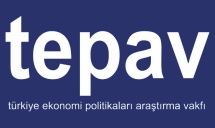 EndeksEndeksMar.18Nis.18İnşaat Sektörü Güven Endeksi78,978,8Alınan kayıtlı siparişlerin mevcut düzeyi67,769,2Toplam çalışan sayısı beklentisi (gelecek 3 aylık dönemde)90,098,4EndeksEndeksMar.18Nis.18Hizmet Sektörü Güven Endeksi99,197,1İş Durumu (Son 3 aylık dönemde)95,193,5Hizmetlere olan talep (son 3 aylık dönemde)95,393,5Hizmetlere olan talep beklentisi (gelecek 3 aylık dönemde)106,9104,4